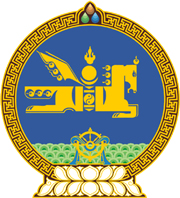 МОНГОЛ УЛСЫН ХУУЛЬ2017 оны 05 сарын 18 өдөр                                                                  Төрийн ордон, Улаанбаатар хотБАНК БУС САНХҮҮГИЙН ҮЙЛ     АЖИЛЛАГААНЫ ТУХАЙ ХУУЛЬД     ӨӨРЧЛӨЛТ ОРУУЛАХ ТУХАЙ1 дүгээр зүйл.Банк бус санхүүгийн үйл ажиллагааны тухай хуулийн 19 дүгээр зүйлийн 19.2 дахь хэсгийн “энэ хууль болон бусад хууль тогтоомжид заасан шаардлагыг зөрчсөн нь хяналт шалгалтаар тогтоогдсон нөхцөлд” гэснийг “хяналт шалгалтаар энэ хууль болон бусад хууль тогтоомжид заасан шаардлагыг зөрчсөн нь гэмт хэрэг, зөрчлийн шинжгүй бол” гэж өөрчилсүгэй.2 дугаар зүйл.Энэ хуулийг Зөрчил шалган шийдвэрлэх тухай хууль хүчин төгөлдөр болсон өдрөөс эхлэн дагаж мөрдөнө.	МОНГОЛ УЛСЫН 		ИХ ХУРЛЫН ДЭД ДАРГА					Ц.НЯМДОРЖ